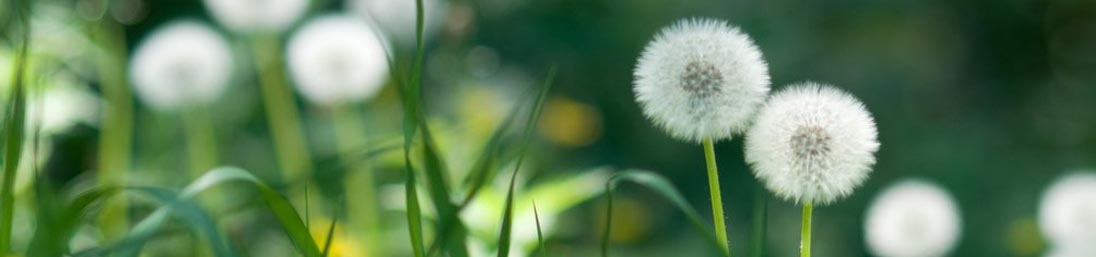 JUNI2023